СОВЕТ ДЕПУТАТОВ МУНИЦИПАЛЬНОГО ОБРАЗОВАНИЯ СПАССКИЙ СЕЛЬСОВЕТ САРАКТАШСКОГО РАЙОНА ОРЕНБУРГСКОЙ ОБЛАСТИ ВТОРОЙ СОЗЫВРЕШЕНИЕДвадцать шестого заседания Совета депутатов  муниципального  образования Спасский сельсовет второго созыв  от 21 сентября  2023 года                  с Спасское                                      № 108О внесении изменений в решение Совета депутатов Спасского сельсовета от 10.11.2020 № 9 « Об утверждении состава постоянных комиссий Советадепутатов муниципального образования Спасский сельсовет Саракташского района Оренбургской области».        В соответствии с Уставом муниципального образования Спасский сельсовет, Регламентом Совета депутатов Спасского сельсовета Совет депутатов сельсовета, на основании решения Совета депутатов Спасского сельсовета от 21.09.2023 №107 РЕШИЛ:        1. Внести изменения в решение Совета депутатов Спасского сельсовета от 10.11.2020 № 9 « Об утверждении состава постоянных комиссий Советадепутатов муниципального образования Спасский сельсовет Саракташского района Оренбургской области»:1.1 Утвердить состав постоянных комиссий Совета депутатов сельсовета:Постоянная комиссия по мандатным вопросам, вопросам местного самоуправления, законности, правопорядка, казачества, работе с общественными и религиозными объединениями, национальным вопросам и делам военнослужащих:Председатель – Меренкова Олеся Анатольевна, депутат от избирательного округа № 1Постоянная      комиссия      по      образованию,      здравоохранению, социальной политике, делам молодёжи, культуре и спорту:Председатель Аббязова Людмила Витальевна, депутат от избирательного округа № 1, неработающий;        2. Настоящее решение вступает в силу со дня подписания, подлежит официальному опубликованию путём размещения на официальном сайте  http://admspasskoe.ru. администрации Спасского сельсовета.        4. постоянную комиссию по мандатным вопросам, вопросам местного самоуправления, законности, правопорядка, казачества, работе с общественными и религиозными объединениями, национальным вопросам и делам военнослужащих (Кормушин С.П.)Председатель Совета депутатов                  ______________  Р.Г. Магомедов              1.Кормушин Сергей Петрович-депутат от избирательного округа № 1,  инженер КФХ ИП Перевозников Ф.В.2.Тараскин Андрей Александрович -депутат от избирательного округа № 2, управляющий отделением № 5 СПК колхоз «Красногорский»1Юнусова Зулия Зиннуровна -депутат от избирательного округа № 2, рабочий бюро бытовых услуг ГБУСО «Комплексный центр социального обслуживания населения»2.Меренкова Олеся Анатольевна-депутат от избирательного округа          № 1, дошкольная образовательная группа МОБУ Спасская СОШ, дворникРазослано:депутатам, постоянной комиссии, прокуратуре района, официальный сайт сельсовета, места для обнародования НПА, информационный бюллетень «Спасский сельсовет», в дело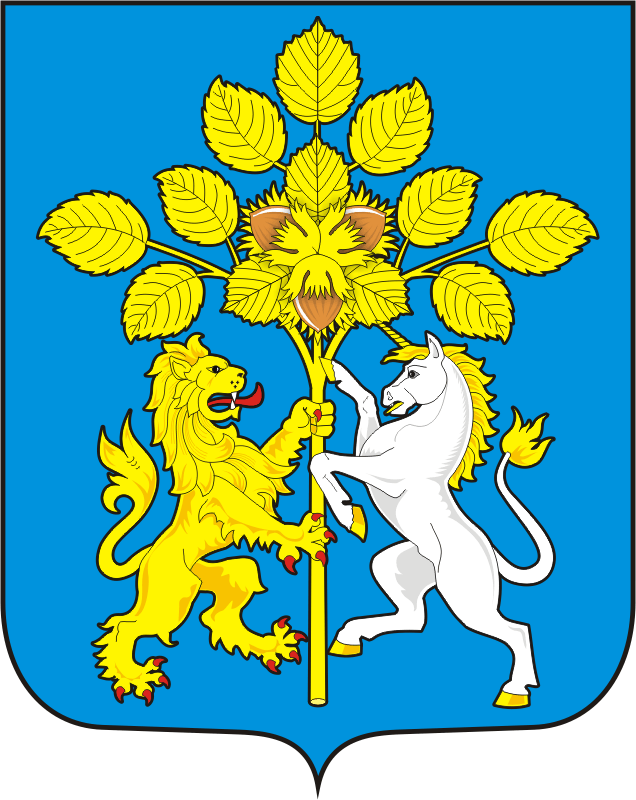 